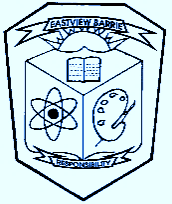 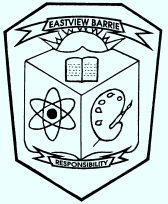 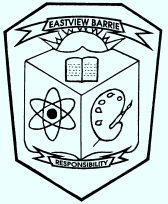 _______________________________ (name of the student) has expressed interest in attending Eastview Secondary School’s Grade 8 Dance on Friday, May 5th.  I, ________________________________ (Guardian’s name) give permission for ___________________________   (student’s name) to attend the annual Grade 8 Dance at Eastview.Name of :			__________________________________________Signature of Guardian(s)		            __________________________________________Guardian’s Cell Phone Number:		__________________________________________All students are responsible for demonstrating positive behaviour while at the dance and must follow Eastview’s Code of conduct:*students are expected to treat the school grounds*students may not possess the following items on school property or at school events: weapons,      explosive devices, drugs, drug paraphernalia, gambling items, laser pointers.*students are expected to comply with all school policies, procedures and with teacher expectations.I have read, understand, and agree with the school policy for the grade 8 dance on:Friday, May 5th, 2017_________________________________		______________________________________(Signature of Attendee)	                                     (Signature of Parent/Guardian)THIS FORM MUST BE BROUGHT TO EASTVIEW SECONDARY SCHOOL UPON ARRIVAL OF THE DANCE. ATTENDEE’S WITHOUT THIS FORM WILL NOT BE ALLOWED INTO THE DANCE.JANE SEYMOURPrincipalJULIE RICHARDSONVice-PrincipalMARNIE RIDOUT-CRAIGVice-PrincipalHARRY STEGENGAVice-Principal